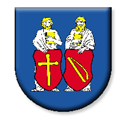 Uznesenie obecného zastupiteľstva konaného dňa 11.07.2016Obecné zastupiteľstvo v zmysle § 10, odst. 1, písm. a/ zákona SNR č. 369/90 zb. o obecnom zriadení v znení jeho zmien a doplnkov na svojom  zasadnutí prijíma nasledovné uznesenia:Schvaľuje:č. 15/2016a/ Odpredaj pozemku Pompovej Magdaléne, bytom Podolínska 351/29 Toporec  na základe jej žiadosti zo dňa 26.05.2016, ide o pozemok parcela KN č. 5572/13 o výmere 51 m2, zastavaná plocha a nádvoria, odčlenená dielom 10 od pôvodnej p.č. KN 5572 zapísanej na liste vlastníctva obce Toporec č. 248, podľa GP č. 35/2016 vyhotovený Ing. Oľgou Mlynarčíkovou dňa 01.02.2016, pozemok odpredať 1 m2 za 1.70 euro. Pozemok odpredať v zmysle  §  odst. 8, písm e./ zákona č. 138/1991 Zb. o majetku obcí a v zmysle Zásad hospodárenia obce a na základe ustanovení  § 10, odst. 1, písm a/ zákona SNR  č. 369/90 Zb. o obecnom zriadení v znení jeho  zmien a doplnkov. Dôvodom osobitého zreteľa je skutočnosť, že predmetnú parcelu menovaní užívali  dlhodobo.  b/ odpredaj pozemku Pompovi  Jozefovi, bytom Podolínska 350/28 Toporec  na základe  žiadosti zo dňa 25.05.2016 ide o pozemok parcela KN č. 5572/4 o výmere 15 m2, zastavaná plocha a nádvoria, odčlenená dielom 9 od pôvodnej p.č. KN 60/6 zapísanej na liste vlastníctva obce Toporec č. 248 podľa GP č. 35/2016 vyhotovený Ing. Oľgou Mlynarčíkovou dňa 01.02.2016, pozemok odpredať 1 m2 za 1.70 euro. Pozemok odpredať v zmysle  §  odst. 8, písm e./ zákona č. 138/1991 Zb. o majetku obcí a v zmysle Zásad hospodárenia obce a na základe ustanovení  § 10, odst. 1, písm a/ zákona SNR  č. 369/90 Zb. o obecnom zriadení v znení jeho  zmien a doplnkov. Dôvodom osobitého zreteľa je skutočnosť, že predmetnú parcelu menovaní užívali  dlhodobo.  starosta obce	................................			prednostka OÚ .....................................Uznesenie č.16/2016Berie na vedomie a/ Správu nezávislého audítora Ing. Márie Paškovej k overeniu   účtovnej závierky obce Toporec  za rok 2015 a  Správu nezávislého audítora Ing. Márie Paškovej k overeniu konsolidovanej účtovnej závierky obce Toporec za rok 2015b/  Konsolidovanú výročnú správu  Obce Toporec za rok 2015,  zhotovenú Mgr. Danielou Kasenčákovou s dodatkom správy audítora o overení súladu Výročnej správy s účtovnou závierkou obce Toporec za rok 2015. c/ výšku nákladov na plat vychovávateľky v Klube detí od 01.09.2016 ide o sumu aj s odvodami 14 798,76,-eurd/ o založení občianskeho združenia futbalistami, aby mohli dostať dotáciu oficiálne od obcee/ Organizačné pokyny k akcie Deň rodákov obce Toporec  dňa 16.07.2016:V piatok príprava na guláš, krájanie mäsa a zeleniny – všetci poslanci a zamestnanci o 17.00 hod.Organizácia spevákov a vystupujúcich hostí – do spoločenskej miestnosti a potom na OÚ občerstvenie – Peter a Miroslav SvitanovíOrganizácia pri podávaní gulášu  Miroslav Pompa a Jozef HabiňákOrganizácia pri trampolíne Jozef Pompa a Peter KačurPo vystúpení umelcov a pri zábave pod holým nebom: Šoltés Michal,  Miroslav PompaKonferenciérka – I.ŠatekováOrganizácia v zasadačke : Koršňáková A., Kasenčáková a J.Habiňákovástarosta obce	................................			prednostka OÚ .....................................Uznesenie č.17/2016Súhlasí a/ s doterajším Komunitnym plánom na roky 2016 – 2019b/ so zateplením telocvične, náklady  sa zvýšia o 7,53 eur na 1 m2 spolu 7 000,- eurstarosta obce	................................			prednostka OÚ .....................................Uznesenie č.18/2016Nesúhlasía/s výstavbou MK k  Petrovi Hangurbadžovi 336/14 a Dušanovi Pompa – novostavba obidvaja na Podolínskej ulicib/ s prenájmom nebytových priestorov nad pohostinstvom pre pani Yanu Kapolkovúc/ so žiadosťou o prehodnotenie stanoviska  p. Mgr. Richarda Pompu a Mateja Pompu, Horná 142/2 Toporec (Liptákovci)starosta obce	................................			prednostka OÚ .....................................Zápisnica zo stretnutia poslancov  obecného zastupiteľstva dňa 11.07.2016Program: OtvorenieVoľba návrhovej komisieKonsolidovaná výročná správa za rok 2015Organizačné pokyny k oslavám Dňa rodákovAktualizácia Komunitného plánu z roku 2012Správy audítora DiskusiaRôzne / asfaltovanie cesty na cintorín, žiadosť o výstavbu MK – Peter Hangurbadžo 336/14 a Dušan Pompa – novostavba obidvaja na Podolínskej , žiadosť o prenájom nebytových. priestorov-  Yana Kapolková, rekonštrukcia kotolne, evidencia hrobov na cintoríne,  financovanie školského klubu od 01.09.2016 odkúpenie pozemkov – Magdaléna Pompová CKN 5572/13 o výmere 51 m2, Jozef Pompa, CKN 60/6 o výmere 15m 2  , žiadosť o prehodnotenie stanoviska Mgr. Richrad Pompa a Matej Pompa (Liptákovi)/            Pre poslancov, ktorí nemajú meilové schránky si môžu prísť nahliadnúť do materiálov               denne počas pracovnej doby na tunajší OÚ	ZáverZasadnutie začalo o 18:05 hod.Prítomní :  Bc. Peter Kačur, Peter Svitana, Mgr. Miroslav Svitana, Vladimír Dragošek, Mgr. Jozef Habiňák  Iveta Šateková – prednostkaNeprítomní : ospravedlnení :   Ing. Vladimír Matfiak-  hlavný kontrolór,  Mgr. Albín Fischer,                                                      Michal ŠoltésNeprítomní neospravedlnený : Jozef Pompa, Ing. Miroslav Pompa, Hostia : Mgr. Daniela Kasenčáková Návrhová komisia: predseda:  Dragošek Vladimír                                 členovia : Peter Svitana, Bc. Peter Kačur        Tento návrh odhlasovali všetci prítomní  poslanci :  Bc. Peter Kačur, Peter Svitana, Mgr. Miroslav Svitana, Vladimír Dragošek,  Mgr. Jozef Habiňák V úvode zasadnutia  starosta prítomných privítal a predniesol program zasadnutia, do ktorého doplnil body: Správy audítora Žiadosť o prehodnotenie stanoviska Mgr. Richard Pompa a Matej Pompa (Liptákovi)Tento návrh odhlasovali všetci prítomní  poslanci :  Bc. Peter Kačur, Peter Svitana, Mgr. Miroslav Svitana, Vladimír Dragošek,  Mgr. Jozef Habiňák V prvom bode prezentovala účtovníčka Mgr. Daniela Kasenčáková  Konsolidovanú výročnú správu Obce Toporec za rok 2015 s dodatkom správy audítora o overení súladu Výročnej správy s účtovnou závierkou obce Toporec za rok 2015, ktorú vyhotovila. Následne predniesla Správu nezávislého audítora Ing. Márie Paškovej k overeniu účtovnej závierky obce Toporec  za rok 2015 a  Správu nezávislého audítora k overeniu  konsolidovanej účtovnej závierky obce Toporec za rok 2015.            Predmetné dokumenty tvoria prílohu zápisnice.            Audítorka odporučila vedeniu obce, aby sa Obecný futbalový klub zaregistroval ako                    občianske združenie, a tak mohol žiadať o dotáciu od obce a taktiež 2 % z dane.  Tento návrh odhlasovali všetci prítomní  poslanci :  Bc. Peter Kačur, Peter Svitana, Mgr. Miroslav Svitana, Vladimír Dragošek,  Mgr. Jozef Habiňák V ďalšom bode starosta programu oboznámil prítomných s Organizačnými  pokynmi k akcii „ Deň rodákov obce Toporec“   dňa 16.07.2016 :V piatok príprava na guláš, krájanie mäsa a zeleniny – všetci poslanci a zamestnanci o 17.00 hod.Organizácia spevákov a vystupujúcich hostí – do spoločenskej miestnosti a potom na OÚ občerstvenie – Peter a Miroslav SvitanovíOrganizácia pri podávani gulašu  Miroslav Pompa a Jozef HabiňákOrganizácia pri trampolíne Jozef Pompa a Peter KačurPo vystúpení umelcov a pri zábave pod holým nebom: Šoltés Michal,  Miroslav PompaKonferencierka – I.ŠatekováOrganizácia v zasadačke : Koršňáková A., Kasenčáková a J.HabiňákováTento návrh odhlasovali všetci prítomní  poslanci :  Bc. Peter Kačur, Peter Svitana, Mgr. Miroslav Svitana, Vladimír Dragošek,  Mgr. Jozef Habiňák Prednostka v ďalšom bode programu zasadnutia informovala prítomných o Komunitnom pláne sociálnych služieb  obce Toporec , ktorý bol schválený OZ dňa 10.08.2012 Uznesením č. 55/2012 b)  na obdobie rokov 2010-2013. V predmetnom dokumente nenastali zmeny, z uvedeného dôvodu je možné súhlasiť s doterajším Komunitnym plánom na roky 2016 – 2019Tento návrh odhlasovali všetci prítomní  poslanci :  Bc. Peter Kačur, Peter Svitana, Mgr. Miroslav Svitana, Vladimír Dragošek,  Mgr. Jozef Habiňák Nasledovala diskusia, do ktorej sa prihlásil poslanec Mgr. Miroslav Svitana , ktorý sa informoval ohľadne čiernej stavby Slavomíra Pompu, Podolínska 336/14 Toporec, k tejto téme starosta uviedol,  že menovanému bolo zaslané oznámenie o okamžitom zastavení stavebných prác a taktiež, že táto vec bola postúpená Stavebnému úradu Kežmarok, konkrétne Ing. Gallíkovi, ktorý v tejto veci koná. Starosta predniesol žiadosť Petra Hangurbadžu, Podolínska 336/14 a Dušana Pompu, Podolínska o vybudovanie prístupovej cesty k rodinným domom. Poslanci k tejto žiadosti dali nesúhlasné stanovisko.Tento návrh odhlasovali všetci prítomní  poslanci :  Bc. Peter Kačur, Peter Svitana, Mgr. Miroslav Svitana, Vladimír Dragošek,  Mgr. Jozef Habiňák             Následne predniesol starosta žiadosť Yany Kapolkovej , Levočská 1765/3 Kežmarok                                                                                  o prenájom nebytových priestorov v  združenom objekte Hlavná 74/62   Toporec.            Poslanci s touto žiadosťou taktiež nesúhlasili, dôvodom bola skutočnosť,  že             predmetné priestory sú využívané mládežou.  Tento návrh odhlasovali všetci prítomní  poslanci :  Bc. Peter Kačur, Peter Svitana, Mgr. Miroslav Svitana, Vladimír Dragošek,  Mgr. Jozef Habiňák              Starosta ďalej informoval prítomných o výške nákladov na plat vychovávateľky                                                        v Školskom klube detí od 01.09.2016,  ide o sumu aj s odvodami 14 798,76,-eur. Tento návrh odhlasovali všetci prítomní  poslanci :  Bc. Peter Kačur, Peter Svitana, Mgr. Miroslav Svitana, Vladimír Dragošek,  Mgr. Jozef Habiňák              Následne v diskusii predniesol návrh rozpočtu na zateplenie telocvične,                                                                                                          náklady  sa zvýšia o 7,53 eur na 1 m2 spolu 7 000,- eur.  Tento návrh poslanci              odsúhlasili.Tento návrh odhlasovali všetci prítomní  poslanci :  Bc. Peter Kačur, Peter Svitana, Mgr. Miroslav Svitana, Vladimír Dragošek,  Mgr. Jozef Habiňák               Starosta predniesol žiadosť o odpredaj pozemku Pompovej Magdalény, bytom                                                 Podolínska 351/29 Toporec  zo dňa 26.05.2016, ide o pozemok parcela KN č.                5572/13 o výmere 51 m2, zastavaná plocha a nádvoria, odčlenená dielom 10 od                pôvodnej p.č. KN 5572 zapísanej na liste vlastníctva obce Toporec č. 248, podľa GP               č. 35/2016 vyhotovený Ing. Oľgou Mlynarčíkovou dňa 01.02.2016, pozemok               odpredať 1 m2 za 1.70 euro. Pozemok odpredať v zmysle  §  odst. 8, písm e./               zákona č. 138/1991 Zb. o majetku obcí a v zmysle Zásad hospodárenia obce a na               základe ustanovení  § 10, odst. 1, písm a/ zákona SNR  č. 369/90 Zb. o obecnom               zriadení v znení jeho  zmien a doplnkov. Dôvodom osobitého zreteľa je skutočnosť,               že predmetnú parcelu menovaní užívali  dlhodobo a taktiež žiadosť o odpredaj               pozemku Pompovi  Jozefovi, bytom Podolínska 350/28 Toporec  na základe                žiadosti zo dňa 25.05.2016 ide o pozemok parcela KN č. 5572/4 o výmere 15 m2,               zastavaná plocha a nádvoria, odčlenená dielom 9 od pôvodnej p.č. KN 60/6 zapísanej               na liste vlastníctva obce Toporec č. 248 podľa GP č. 35/2016 vyhotovený Ing. Oľgou               Mlynarčíkovou dňa 01.02.2016, pozemok odpredať 1 m2 za 1.70 euro. Pozemok              odpredať v zmysle  §  odst. 8, písm e./ zákona č. 138/1991 Zb. o majetku obcí               a v zmysle Zásad hospodárenia obce a na základe ustanovení  § 10, odst. 1, písm a/               zákona SNR  č. 369/90 Zb. o obecnom zriadení v znení jeho  zmien a doplnkov.               Dôvodom osobitého zreteľa je skutočnosť, že predmetnú parcelu menovaní užívali                dlhodobo.  Informoval prítomných, že bude potrebné pripraviť Kúpno- predajnú                                                    zmluvu k prevodu predmetných pozemkov.  Tento návrh odhlasovali všetci prítomní  poslanci :  Bc. Peter Kačur, Peter Svitana, Mgr. Miroslav Svitana, Vladimír Dragošek,  Mgr. Jozef Habiňák                Ďalej starosta navrhol poslancom, aby sa osadila evidencia hrobových miest na                cintoríne,  na stenu Domu smútku alebo do sklenených tabúľ. Poprosil poslancov                o ich názor, kde by to bolo vhodnejšie. Uviedol,  že sa  ešte pozrie,  ako to majú                v obci Ľubica. Starosta uviedol, že by chcel aby táto evidencia bola osadená do                sviatku Všetkých svätých.                Informoval prítomných, že sa realizuje výstavba chodníka, poslanci navrhli, aby sa                na utlačenie podložia použila žaba, nie valec ako navrhol starosta.               Starosta oboznámil prítomných, že dal poďakovanie vdp. Tomášovi Gondkovskému                do Katolíckych novín. Oznámenie dal na svoje meno, kvôli výške poplatku za                zverejnenie, náklady činia 19,54 €.                 Starosta poďakoval poslancovi Mgr. Miroslavovi Svitanovi za organizovanie                hasičských pretekov. Poslanec oznámil starostovi, že na hasičské preteky boli                zakúpené poháre na ocenenia a  omylom bola FA vystavená na jeho meno.                Predmetná FA vo výške 70,50 €  bude uhradená z pokladne, nakoľko bola určená na                DHZ.   											  Poslanec  Svitana Peter poprosil o zakúpenie kanalizačných rúr /2ks, priemer 600                          mm/ dĺžka cca 10 – 12 m na ihrisko na Tatranskej ulici, ide o rozšírenie pôvodného               ihriska, ktoré sa budovalo v roku 1992, zeminu zabezpečia poslanci po vlastnej linii              práce budú vykonané svojpomocne.               Poprosil poslanca Petra Svitanu o vyvezenie odpadu na skládku do Spišskej Belej od                Gabča. Ten súhlasil a navrhol, aby sa to uskutočnilo v stredu 13.07.2016.   V diskusii poslanec Bc. Kačur poprosil o opravu kanála na hlavnej ceste pred     rodinným domom p. Zemianeka, ktorý o to požiadal prostredníctvom neho.                V závere starosta informoval poslancov, že obci bude poskytnutá dotácia                  z Prešovského samosprávneho kraja na akciu Deň rodákov vo výške 1 000 € o jej                poskytnutie sa zaslúžil p. starosta  obce Krížová Ves, poslanec PSK Jozef Grivalský.  Zasadnutie OZ skončilo o 19:30 hod. za jednotlivé uznesenia hlasovali poslanci, tak ako je to uvedené v texte.  starosta obce	................................			prednostka OÚ .....................................V Toporci 11.07.2016Spracovala: Šateková